GENERAL OPERATING INSTRUCTION1) Choose the right foam concentrate2) Lay the right hose3) Connect the right nozzle4) Charge the hose and open the nozzle fully to establish the water flow.5) Adjust the pump pressure so the eductor inlet is set at 200 PSI.6) Put the wand in the bucket and rotate the percentage knob to the desired concentration.CLEANING INSTRUCTIONSAfter use take the wand out of the bucket and turn down the pump pressure below 75 PSI. Shut off the nozzle. Restrain the wand and expect a rapid discharge of water especially at 6% setting. Push the red flush button and run fresh water through the wand and metering head on each setting until there is no visible foam in the flush water.Retract the lock ring to remove the metering head. Turn off the water supply and remove the eductor from the hose so that any remaining foam residue can be washed from the wand, metering head, and eductor.FOAM CONSUMPTIONSetting	Time To Empty 5 Gallons	Foam Flow Rate¼%	20 min 50 sec	0.24 gpm½%	10 min 25 sec 	0.5 gpm1%	5 min 16 sec 	1.0 gpm3%	1 min 45 sec 	2.9 gpm6%	53 sec 	5.7 gpmMaximum hose lay & elevation:3 – 6% solution (Class B AFFF or AR-AFFF):95GPM @ 200psi with 1.75” hose & 100psi nozzle – 	200’ & 10’ elevation95GPM @ 200psi with 1.75” hose & 75psi nozzle – 	350’ & 10’ elevation			250’ & 50’ elevation			100’ & 100’ elevationUp to 1% solution (Class A foam):95GPM @ 200psi with 1.75” hose & 100psi nozzle – 		300’ & 10’ elevation		 	150’ & 50’ elevation95GPM @ 200psi with 1.75” hose & 75psi nozzle – 	450’ & 10 elevation			350’ & 50’ elevation			200’ & 100’ elevation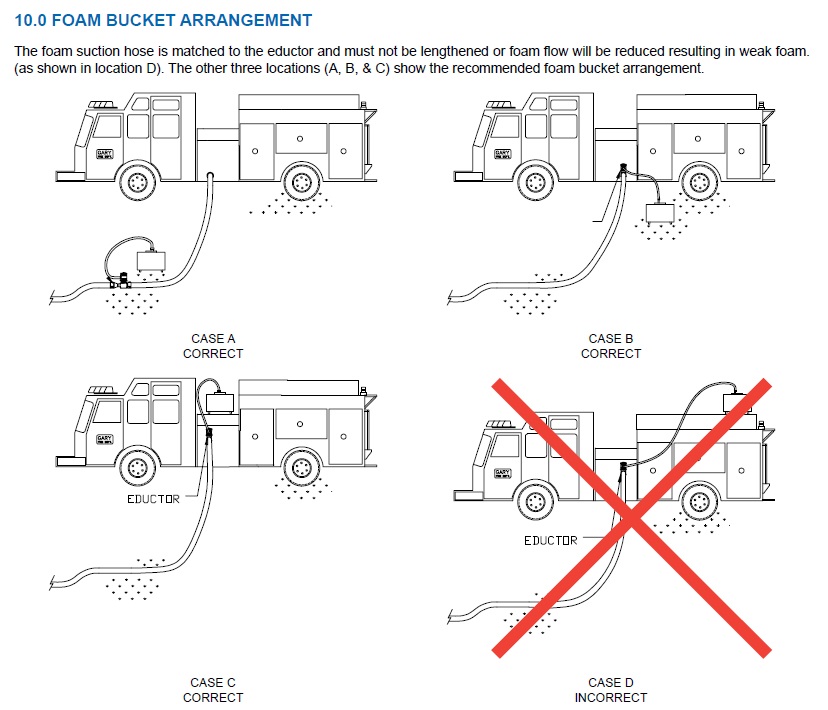 